Heavy-duty pressure switch for
superior applicationsKlingenberg, May 2018. From pumps, through hydraulic systems to autoclaves: WIKA's new heavy-duty pressure switch, model PSM-550, has been designed for superior industrial applications.The new instrument switches electrical loads up to AC 230 V / 10 A with a non-repeatability of the switch point of ≤ 1 %. The high accuracy ensures that the machine operates optimally and, through that, also safeguards the quality of the manufactured products.The pressure switch can be delivered both with setting ranges for gauge pressure (0 … 300 mbar to 10 … 30 bar) and with vacuum setting ranges (-1 … 0 bar and -0.8 … +5 bar).It is thus also suitable for monitoring vacuum circuits, such as with cleaning processes. The robust instrument has an ingress protection of IP67. Furthermore, there is a PSM-550 in a version for medium temperatures up to 170 °C, which has wetted parts from stainless steel.Number of characters: 869Key word: PSM-550Manufacturer:WIKA Alexander Wiegand SE & Co. KGAlexander-Wiegand-Straße 3063911 Klingenberg/GermanyTel. +49 9372 132-0Fax +49 9372 132-406vertrieb@wika.comwww.wika.deWIKA company photograph:Pressure switch model PSM-550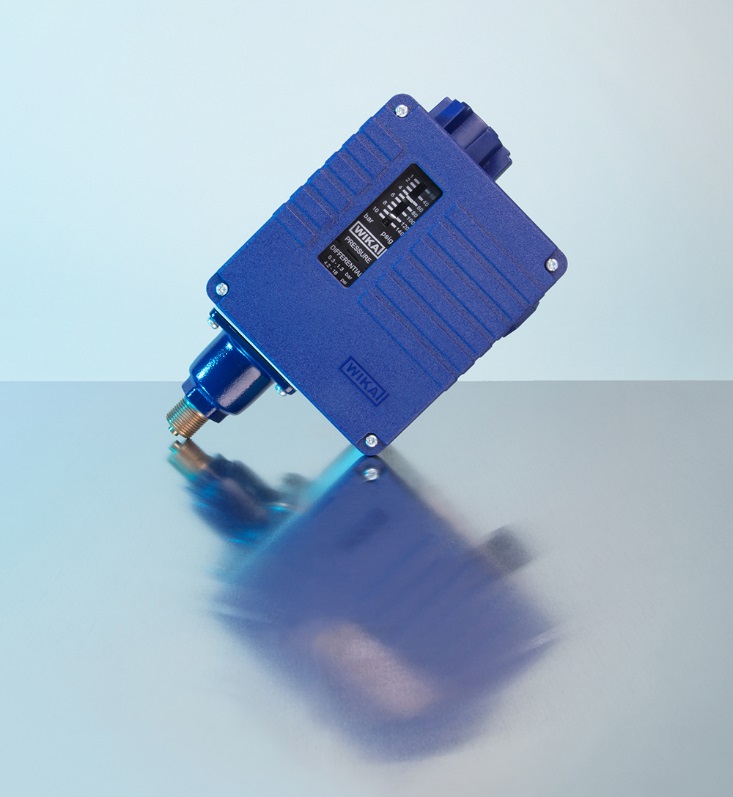 Edited by:WIKA Alexander Wiegand SE & Co. KGAndré Habel NunesMarketing ServicesAlexander-Wiegand-Straße 3063911 Klingenberg/GermanyTel. +49 9372 132-8010Fax +49 9372 132-8008010andre.habel-nunes@wika.comwww.wika.deWIKA press release 06/2018